ISPRIČNICA RODITELJA/SKRBNIKA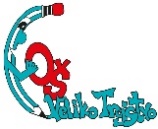 ZA ISPRIČAVANJE IZOSTANAKAUČENIKAU ________________________________________________________________,(navesti dane izostanka i datume)moje dijete,_________________________________, učenik/ca _______ razreda,                                 (ime i prezime učenika/ce)nije bio/bila prisutna na nastavi:   cijeli dan / 1., 2., 3., 4., 5., 6., 7. nastavni sat, zbog__________________________________________________________________________________________________________________________________(navesti razlog izostanka)Molim razrednika/razrednicu, da opravda izostanke s nastave za gore navedenog/navedenu učenika/učenicu.Veliko Trojstvo, _______________________________________________________________                                                                     Potpis roditelja/staratelja